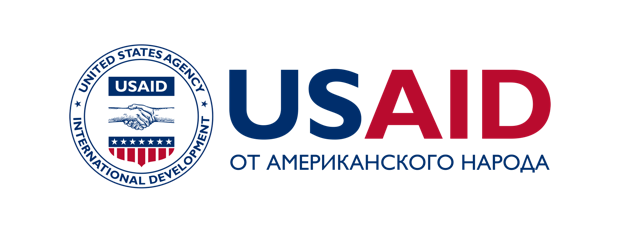 Наблюдение за взаимодействием ухаживающего лица и ребенка – ГанаРасшифровка русского видеоРассказчикЭто видео показывает заботливое взаимодействие ухаживающего лица и ребенка в Гане. В этих 3 сценариях мы будем останавливаться и обсуждать увиденное. Рекомендуется останавливать видео после каждого вопроса для размышления и затем продолжать просмотр.Трехмесячный ребенок общается, пока мать стирает одеждуЧто вы заметили во взаимодействии матери и ребенка? Давайте посмотрим снова. На время стирки мать положила дочку в безопасном месте рядом с собой - так ей будет легко с ней общаться и поддерживать визуальный контакт. Что малышка сообщает с помощью рук? Давайте посмотрим еще раз. Девочка показывает, что она голодна — она засовывает в рот кулачки и облизывает руки. О чем сейчас сообщает ребенок? Ребенок плачет от голода. Мать реагирует на сигналы ребенка о голоде — она берет дочь на руки, чтобы покормить ее.Пятимесячный ребенок хочет спатьЧто вы заметили в выражениях лиц матери и ребенка? Давайте посмотрим еще раз. Мать смотрит ребенку в глаза и улыбается. Ребенок смотрит на мать. Во время грудного вскармливания у них формируется прочная связь. Что говорит ребенок выражением на лице? Отвечает ли мать? Давайте посмотрим снова. Мать взаимодействует с сыном, который только что наелся и теперь хочет играть. Мать держит малыша на уровне глаз, издает звуки и улыбается ему. Мать продолжает играть с малышом, а ребенок улыбается в ответ, ему нравится это общение. Что малыш сообщает с помощью жестов и звуков? Посмотрим еще раз. Ребенок зевает, показывая, что устал. Теперь он возится и хныкает. Он выглядит несчастным.  Что сейчас сообщает ребенок? Отвечает ли мать? Что она могла бы сделать?  Ребенок проявляет признаки сонливости. Он отводит взгляд, затем протирает глаза. Мать пока не реагирует на сигналы малыша — она все еще пытается заинтересовать его игрой. Вместо этого она могла бы помочь ему заснуть. Что вы отметили во взаимодействии матери и ребенка? О чем сейчас сообщает ребенок? Ребенок продолжает капризничать. Мать пробует покормить его, но он отворачивается. Он показывает, что не голоден и хочет спать. Он снова трет глаза. Что вы заметили сейчас во взаимодействии матери и ребенка? Теперь мать реагирует на сигналы ребенка. Она качает его и ритмично переступает с ноги на ногу — это один из способов помочь ребенку уснуть.Девятимесячная малышка и ее мама общаются, играя на бревнеЧто вы заметили во взаимодействии матери и ребенка? Давайте посмотрим еще раз. Мать и ребенок взаимодействуют друг с другом. Мать издает звуки, а малышка улыбается или смеется в ответ. Девочка поворачивает голову, ее внимание переключилось на бревно. Мать реагирует на это и помогает дочери подойти к бревну.  Что вы заметили в общении матери и дочери? Давайте посмотрим снова. Девочка издает звук, и мать отвечает таким же звуком. Такое подражание побуждает ребенка продолжать лепетать, чтобы поддерживать взаимодействие. Это способствует раннему развитию навыка общения. Что сообщает ребенок сейчас? Посмотрим еще раз. Ребенок стучит по бревну рукой, добавляя новый элемент игры. Мать повторяет это действие. Малышка продолжает стучать по бревну. Она смотрит на мать в ожидании поощрения. Мать улыбается в ответ и наклоняется к дочери. Такая игра увлекает ребенка. Что сейчас сообщает ребенок? Как реагирует мать? Малышка смотрит вверх, мать тоже поднимает взгляд вслед за дочерью. Она видит, что дочь заинтересовало дерево сверху. Мать помогает девочке залезть на бревно и крепко держит ее. Она остается на уровне глаз своей дочери и продолжает отвечать на ее звуки, поддерживая общение.